Problema4a: il bicchiere con le molle. Guarda la Figura a destra (nota che per la forza della molla FB non è indicato il verso: dovrai scoprirlo tu). Un bicchiere possiede una massa di 50g. Esso è collegato ad una molla, una sopra e l’altra sotto: la molla sotto (A) possiede una costante elastica KA=2N/cm mentre la molla sopra (B) possiede una costante elastica KB=3N/cm. Il bicchiere è in equilibrio: misuri che la molla (A) si accorcia di 2mm. Quale deve essere il valore del modulo, della direzione e del verso della forza della molla (B) per mantenere il bicchiere in equilibrio? [FB = -0,09Nŷ , cioè punta in alto]. La molla (B) si allunga o si accorcia? Di quanto si deforma? Ricordati che sei all’equilibrio!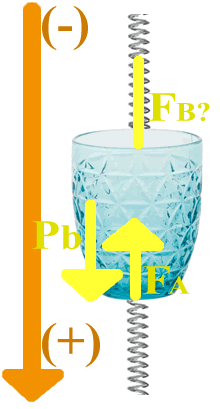   [si allunga ; LB=0,30mm]Soluzione: Siamo all’equilibrio: ciò significa che la somma algebrica di tutte le forze deve essere “zero”; in altre parole, la forza totale (chiamata anche risultante) deve essere nulla:in formule: Ftot = Pb + FA + FB = 0Calcolo Pb: P = M∙g → Pb = 50g 0,050kg∙9,8N/kg = 0,49N verso il basso(+) → Pb = +0,49NŷCalcolo FA: FA = KA∙L = 2N/cm∙2mm∙0,2cm = 0,4N.La molla (A) si accorcia, cioè si deforma verso il basso: di conseguenza, FA è diretta in alto(-) perché il verso della forza di una molla è sempre opposto a quello della sua deformazione → FA = -0,4NŷCalcolo FB: Ftot = Pb + FA + FB = 0 → +0,49N + (-0,4N) + FB = 0 → FB = -0,09Nŷ : FB spinge con intensità 0,09N, in direzione verticale, verso l’alto.Calcolo LB: FB = KB∙LB → LB = FB/KB → LB = 0,09N/(3N/cm) → LB = 0,03cm = 0,3mm. FB spinge in alto → LB è verso il basso e perciò la molla si allunga.Indica le forze delle due molle FA e FB e il peso del bicchiere (Pb) in modulo, direzione e verso.FA = -0,4NŷFB = -0,09NŷPb = +0,49Nŷ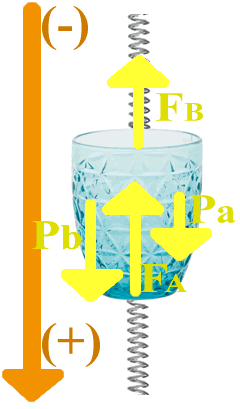 Problema4b: il bicchiere riempito. Guarda la Figura a destra. Adesso dentro il bicchiere versi un certo volume Vx non noto di alcool (Peso specifico dell’alcool=8,30N/dm3). Quando il bicchiere giunge all’equilibrio noti che la molla (A) si è accorciata di 2,5mm mentre la molla (B) si è allungata di 0,8mm. Qual è il peso complessivo che le due molle devono sostenere? Qual è il volume Vx? [Vx=30cm3]Soluzione: All’equilibrio ho: FTOT = 0 → Pb + FA + FB + Pa = 0. Calcolo Pb, FA, FB e ottengo Pa per sottrazione. Infine, conoscendo il peso specifico dell’alcool, ottengo il volume Vx.Calcolo Pb: Pb = +0,49Nŷ   (ottenuto dal problema precedente)Calcolo FA: FA = KA∙LA → FA = 2N/cm∙2,5mm∙0,25cm = 0,5N. La molla (A) si è accorciata, dunque si è deformata verso il basso → essa spinge in alto → FA = -0,5NŷCalcolo FB: FB = KB∙LB → FB = 3N/cm∙0,8mm∙0,08cm = 0,24N. La molla (B) si è allungata, dunque si è deformata verso il basso → essa spinge in alto → FB = -0,24NŷCalcolo Pa: So che siamo all’equilibrio → FTOT = 0 → Pb + FA + FB + Pa = 0 → +0,49Nŷ + (-0,5Nŷ) + (-0,24Nŷ) + Pa = 0 → Pa = +0,25NŷCalcolo Vx: Pa = Ps∙Vx → Vx = Pa/Ps → Vx = 0,25N/(8,30N/dm3) → Vx = 0,030dm3 = 30cm3Indica le forze delle due molle FA e FB, il peso del bicchiere (Pb) e dell’alcool (Pa) in modulo, direzione e verso.FA = -0,50Nŷ   ;   FB = -0,24Nŷ   ;   Pb = +0,49Nŷ   ;   Pa = +0,25Nŷ